Write you answers for the following computer parts by typing the correct vocabulary word by the correct number:1.2.3.4.5.6.7.8.9.10.Basic Computer Vocabularymonitor	screen	speaker	CPU	CD ROMmouse	keyboard	power button	headphones	USB port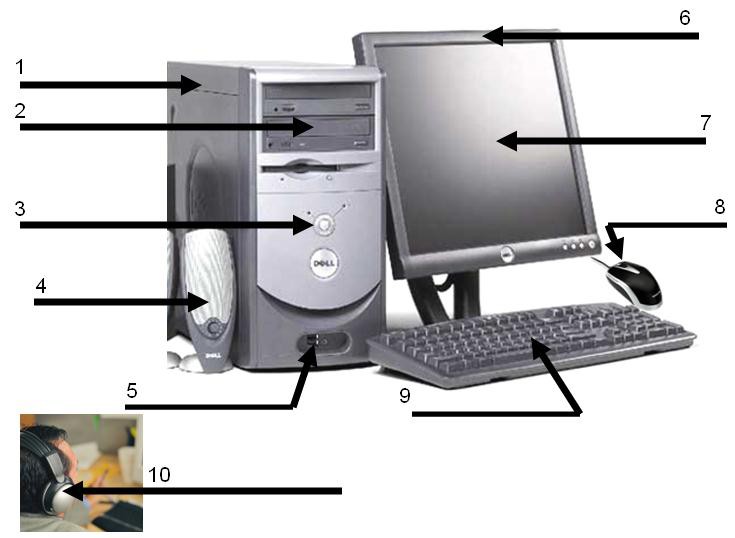 